Ваш двоюродный брат приехал к вам в гости и пожаловался, что никак не может найти работу по специальности – он оптик-механик. Вы рассказали ему о наличии государственной услуги по оказанию помощи в поиске работы. Изучите резюме брата и помогите ему заполнить анкету-заявление.Заявление-анкета о предоставлении гражданину государственной услугисодействия в поиске подходящей работыЯ, _____________________________________________________________________фамилия, имя, отчествоПрошу предоставить государственную услугу содействия в поиске подходящей работы.О себе сообщаю следующие сведения:Пол ______________Дата рождения «____» _______________ 19___ г., Возраст (количество полных лет) 	________________________________________________Гражданство	____________________________________________________________Адрес места жительства (пребывания):	_________________________________________________________________________________________________________________Номер контактного телефона:	________________________________________________Образование (нужное подчеркнуть):Наименование учебного заведения, год окончания:	__________________________________________________________________________________________________________Профессия (специальность), квалификация (в соответствии с документами, удостоверяющими профессиональную квалификацию) 	____________________________________________________________________________________________________Основная профессия (специальность), квалификация, должность, стаж работы:_____________________________________________________________________________Дополнительная профессия (специальность), квалификация, должность, стаж работы: _____________________________________________________________________Дополнительные навыки (нужное подчеркнуть): знание иностранного языка (указать)	_________________________________________знание и умение пользоваться ПЭВМ 	_________________________________________наличие водительского удостоверения (указать категорию) 	_______________________Ожидаемые условия работы	профессия (специальность), квалификация, должность, вид деятельности: 	_________________________________________________________________________________________График работы: 	___________________________________________________________Характер работы: 	___________________________________________________________Заработная плата (доход): 	_____________________________________________________РЕЗЮМЕВредные привычки: отсутствуютСемейное положение: не женатДети: нетВодительское удостоверение: нетАвтомобиль: нетОтношение к командировкам: готов, возможно длительное пребываниеТел. +7927-987-65-43Образование2007 – Лыткаринский оптико-механический колледж, Московская область.Форма обучения: ДневнаяСпециальность: Наладчик оборудования оптического производстваКурсы повышения квалификации2011 – МАОУ «Центр образования» г. Самары. Оптик, оптик-механик.Опыт работы: 2011-2015 – Производственно-научная фирма «ЛГ Автоматика».  Оптик-механик.2007-2010 – ЗАО «Самарская оптическая кабельная кампания». Наладчик оборудования оптического производства.Личные качестваОтветственность, организованность, аккуратность, исполнительность, отличные организаторские способности, обучаемость, многозадачность, самостоятельность действий в случае нестандартных ситуаций, инициативность, целеустремленность, энергичность, гибкость мышления. ИнтересыКомпьютерСпортивные достижения2-й спортивный разряд на настольному теннисуДополнительные навыкиУверенный пользователь: MS Office (Excel, Word, Outlook, Power Point, Access), опыт работы в сети интернет (Opera, Internet Explorer, Mozilla Firefox) и с электронной почтой (Outlook Express), Знание иностранного языка:английский (технический перевод)Пожелания к работеОфициальное трудоустройство, 20000 рублей оклад при графике 2/2, 5/2.КлючЗаявление-анкета о предоставлении гражданину государственной услугисодействия в поиске подходящей работыосновное общеесреднее профессиональноесреднее (полное) общеевысшее профессиональноеначальное профессиональное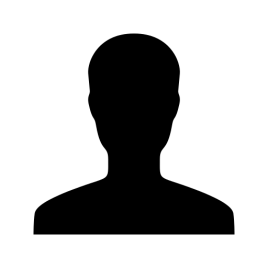 Андреев Олег АлексеевичДата рождения: 18 сентября 1988 г.Текущее место жительства: г. Самара, 443100 ул. Молодогвардейская 215/37Пол: мужскойРост: 178 смВес: 65 кгЯ, Андреев Олег Алексеевич,Прошу предоставить государственную услугу содействия в поиске подходящей работы.1 баллО себе сообщаю следующие сведения:Пол	мужской1 баллДата рождения 18 сентября 1988 г.1 баллВозраст (количество полных лет) 		271 баллГражданство	Россия (РФ)1 баллАдрес места жительства (пребывания):443100, Самара ул. Молодогвардейская д.215 кв. 371 баллНомер контактного телефона:		+7927-987-65-431 баллОбразование (нужное подчеркнуть):1 баллНаименование учебного заведения, год окончания:	Лыткаринский оптико-механический колледж, Московская область, 20071 баллПрофессия (специальность), квалификация (в соответствии с документами, удостоверяющими профессиональную квалификацию)наладчик оборудования оптического производства;1 баллОптик, оптик-механик1 баллОсновная профессия (специальность), квалификация, должность, стаж работы:Наладчик оборудования оптического производства, стаж работы 3 года1 баллДополнительная профессия (специальность), квалификация, должность, стаж работы:	Оптик-механик, стаж работы 4 года1 баллДополнительные навыкизнание иностранного языка (указать)	владею / английский язык / технический перевод 1 баллзнание и умение пользоваться ПЭВМ 	уверенный пользователь1 баллналичие водительского удостоверения (указать категорию) 	не имею1 баллОжидаемые условия работы	профессия (специальность), квалификация, должность, вид деятельности: оптик-механик(другие квалификации не названы)1 баллГрафик работы: 		2/2, 5/21 баллхарактер работы: 		возможны командировки1 баллзаработная плата (доход): 		20 000 рублей1 баллМаксимальный балл20 баллов